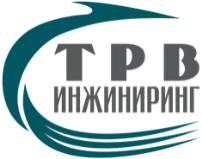               Limited Liability Company «TRV-engineering»                           2A, Ordzhonikidze st., Korolev, Moscow region, Russia, 141076  Phone/ Fax: +7(498) 601-29-49г. Королев                                                                                                                   09.07.2020 г.                                                        Решение о внесении измененийк Извещению № 2208 от 08.07.2020 г.  о проведении запроса ценовых котировок на право заключения договора на поставку металлопроката.        Настоящим информируются все потенциальные участники запроса ценовых котировок о внесении следующих изменений:Изменить «Часть 3. Техническое задание»:Остальные условия и требования документации о закупке, в том числе Извещения и проекта договора остаются без изменений.Генеральный директор                            ПОДПИСЬ                                М.В. Колесников     АО «Корпорация «Тактическое ракетное вооружение»№ п/пНаименование материала Кол-во, кг1Круг 12Х18Н10Т гр.В-Б ф200, ГОСТ 5949-2018/2590-884002Круг 12Х18Н10Т гр.В-Б ф210, ГОСТ 5949-2018/2590-881700